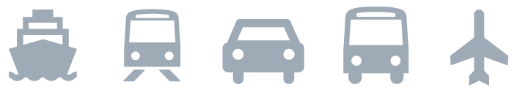 5 天行程规划器第1天目的地：[要到哪儿去？]在哪里吃：[早餐吃什么？]做什么：[获得精彩演出的门票？]住哪里：[海滩别墅或朋友的沙发？]怎么去那里：[飞机、火车或 GPS？]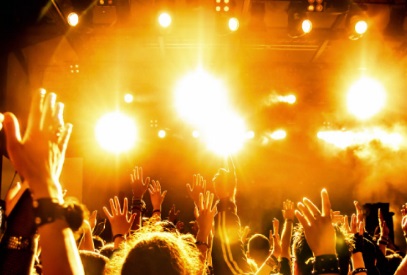 第2天[若要替换任何占位符文本（如此处），只需选择一个行或一段文本并开始键入即可。为达到最佳效果，请不要在所选字符的左右侧包含空格。]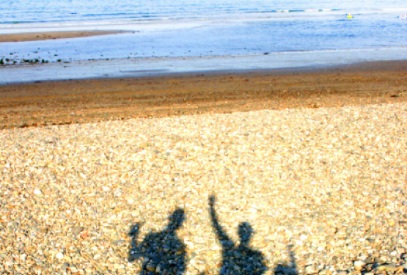 第3天[若要将占位符照片替换为自己的内容，请将其删除。然后在功能区的“插入”选项卡上，单击“图片”。]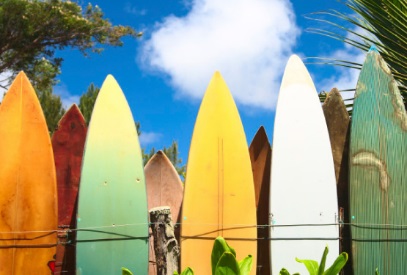 第4天目的地：[要到哪儿去？]在哪里吃：[早餐吃什么？]做什么：[获得精彩演出的门票？]住哪里：[海滩别墅或朋友的沙发？]怎么去那里：[飞机、火车或 GPS？]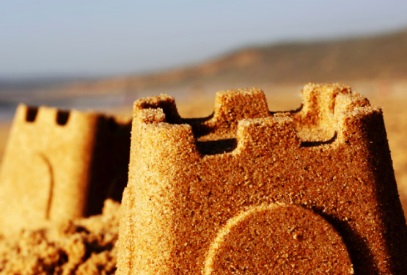 第5天目的地：[要到哪儿去？]在哪里吃：[早餐吃什么？]做什么：[获得精彩演出的门票？]住哪里：[海滩别墅或朋友的沙发？]怎么去那里：[飞机、火车或 GPS？]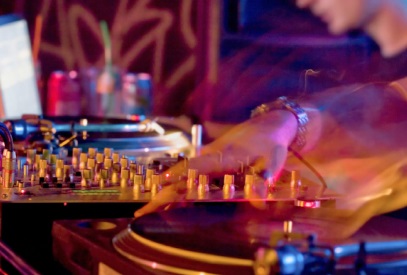 